NASKAH PUBLIKASI SKRIPSIPENGARUH KARAKTERISTIK CORPORATE SOCIAL RESPONSIBILITY DAN GOOD CORPORATE GOVERNANCE TERHADAP NILAI PERUSAHAAN(Studi Empiris pada perusahaan Manufaktur yang terdaftar di BEI 2015-2019)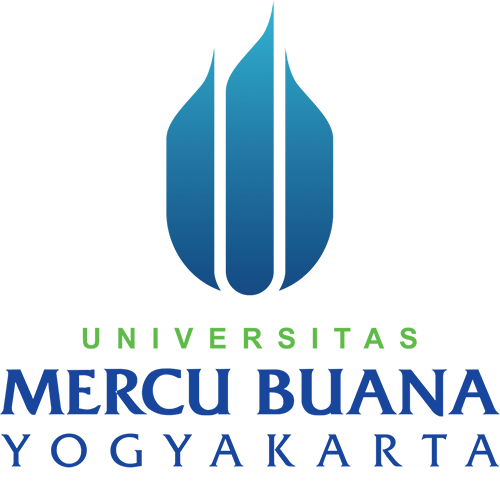 Oleh :Lela Putri Melinda17061013PROGRAM STUDI AKUNTANSIFAKULTAS EKONOMIUNIVERSITAS MERCU BUANA YOGYAKARTAYOGYAKARTA2020SURAT PERNYATAAN PUBLIKASI KARYA ILMIAHYang bertandatangan di bawah ini, saya:Nama			 : Lela Putri Melinda NIM                             : 17061013	Fakultas / Prodi 	 : Ekonomi / AkuntansiJenis			 : SkripsiJudul	: Pengaruh Karakteristik Corporate Social Responsibility dan     Good Corporate Governance Terhadap Nilai Perusahaan (Studi Empiris pada perusahaan Manufaktur yang terdaftar di BEI 2015-2019)Dengan ini menyatakan bahwa,Karya tulis berupa skripsi ini adalah asli dan belum pernah diajukan untuk memperoleh gelaar akademik baik di Universitas Mercu Buana Yogyakarta maupun di Perguruan Tinggi lainnya.Memberikan hak bebas royalti kepada perpustakaan UMBY atas penulisan karya ilmiah saya demi pengembangan ilmu pengetahuan.Memberikan  hak  menyimpan,  mengalih  mediakan  /  mengalih  formatkan, mengelola dalam bentuk pangkalan data (data base), mendistribusikan, serta menampilkannya dalam bentuk softcopy untuk kepentingan akademiskepada perpustakaan  UMBY, tanpa perlu meminta ijin dari saya selama tetap mencantumkan nama saya sebagai penulis.Bersedia  menjamin  untuk menanggung  secara  pribadi  tanpa  melibatkan pihak perpustakaan UMBY, dari semua bentuk tuntutan hukum yang timbul atas pelanggaran hak cipta dalam karya ilmiah ini.Demikian pernyataan ini saya   buat   sesungguhnya   dan   semoga   dapat   digunakan   sebagaimana mestinya.Demikian pernyataan ini saya buat sesungguhnya dan semoga dapat digunakan sebagaimana mestinya.Yogyakarta, 01 Februari  2021Yang menyatakan Lela Putri Melinda ABSTRAKPENGARUH KARAKTERISTIK CORPORATE SOCIAL RESPONSIBILITY DAN GOOD CORPORATE GOVERNANCE TERHADAP NILAI PERUSAHAAN(Studi Empiris pada perusahaan Manufaktur yang terdaftar di BEI 2015-2019)ABSTRACTTHE EFFECT OF CORPORATE SOCIAL RESPONSIBILITY AND GOOD CORPORATE GOVERNANCE CHARACTERISTICS ON COMPANY VALUE(Empirical Study on Manufacturing companies listed on the IDX 2015-2019)Lela Putri MelindaUniversitas Mercu Buana Yogyakartalelaputri20@gmail.com ABSTRAKPenelitian  ini  bertujuan  untuk  mengetahui  pengaruh karakteristik Corporate  Social Responsibility dan Good Corporate Governance terhadap nilai perusahaan sektor manufaktur  yang  terdaftar  di  Bursa  Efek  Indonesia  (BEI).  Metode   yang   digunakan   dalam   menentukan   sampel   penelitian   yaitu   dengan menggunkan  metode  purposive  sampling  sedangkan  populasi  penelitian  ini  pada Perusahaan makanan dan minuman yang terdaftar di Bursa Efek Indonesia dengan periode penelitian tahun 2015 sampai dengan 2019.  Pengambilan sampel dengan   menggunakan purposive   sampling dan   diperoleh   sampel   sebanyak   35 perusahaan. Penelitian  ini  menggunakan  data  sekunder  yang  diperoleh  dari  laporan keuangan   yang   dipublikasikan   di   internet   melalui   website   resmi   Bursa   Efek Indonesia www.idx.com tahun  2015-2019. Analisis data  menggunakan  metode  regresi linear  berganda.  Hasil  penelitian  ini menunjukan  bahwa Corporate Social Responsibility (CSR) , Kepemilikan Manajerial, Kepemilikan Institusional, dan Ukuran Perusahaan berpengaruh terhadap nilai perusahaan.Kata kunci : Corporate Social Responsibility, Kepemilikan  Manajerial, Kepemilikan Institusional, Ukuran Perusahaan , Tobin’s Q.ABSTRACTThis study aims to determine the effect of the characteristics of Corporate Social Responsibility and Good Corporate Governance on the value of companies in the manufacturing sector listed on the Indonesia Stock Exchange (BEI).The method used in determining the research sample is by using the purposive sampling method, while the population of this study is the food and beverage companies listed on the Indonesia Stock Exchange with the study period 2015 to 2019. Sampling was using purposive sampling and obtained a sample of 35 companies. This study uses secondary data obtained from financial reports published on the internet through the official website of the Indonesia Stock Exchange www.idx.com  2015-2019. Data analysis using multiple linear regression method. The results of this study indicate that Corporate Social Responsibility (CSR), Managerial Ownership, Institutional Ownership, and Company Size affect firm value.Keywords: Corporate Social Responsibility, Managerial Ownership, Institutional Ownership, Company Size, Tobin's Q.PENDAHULUANPerusahaan merupakan bagian dari masyarakat dan lingkungan, keberadaannya tidak  lepas  dari  kegiatan  yang  melibatkan  masyarakat  dan  lingkungan.  Tanggung jawab perusahaan terhadap lingkungan merupakan salah satu bentuk tanggung  jawab  sosial    perusahaan    dalam  mendukung  tercapainya    tujuan    bisnisnya.  Perusahaan  harus    mampu    mempertimbangkan    banyak    faktor    yang  akan  dijalankan  dalam aktivitas    perencanaan    dan    pengendalian    kegiatannya.    Dimana    hal    ini    dapat  menunjukkan  kinerja    lingkungan    (environmental    performance)    yang    telah  dibentuk  perusahaan,  dan tentunya  diharapkan  dapat  menggambarkan  tanggung  jawab  lingkungan  (environmental responsibility) perusahaanCorporate Social Responsibility (CSR) merupakan suatu konsep akuntansi yang   dapat membawa   perusahaan   agar   melaksanakan   tanggung   jawabnya terhadap lingkungan dan masyarakat. CSR timbul sebagai akibat dari keberadaan perusahaan-perusahaanyang  aktivitasnya  selain  memberi  banyak  manfaat  tetapi menimbulkan   banyak   dampak   negatif. Dampak   negatif   tersebut terutama dirasakan   oleh   masyarakat sekitar yang   berada   dekat   dengan   perusahaan. Praktik dan pengungkapan CSR jika dilakukan secara berkesinambungan oleh perusahaanakan memberikan banyak manfaat bagi perusahaan itu sendiri. Salah satu konsultan CSR terkemuka di Inggris menyatakan bahwa keterlibatan perusahaan atas tanggung jawab sosialnya dapat meningkatkan akses modal, memperbaiki kinerja keuangan, mengurangi biaya operasi, meningkatkan citra dan reputasi, meningkatkan penjualan dan loyalitas pelanggan, serta meningkatkan produktivitas dan kualitas.Good Corporate Governance (GCG) merupakan sebuah konsep yang menekankan pentingnya hak  pemegang saham untuk memperoleh informasi dengan benar, akurat, dan  tepat waktu dengan berlandaskan peraturan dan etika di dalam perusahaan. Selain itu, GCG juga menunjukkan kewajiban perusahaan untuk mengungkapkan (disclosure) semua informasi kinerja keuangan perusahaan secara menyeluruh dan transparan. Oleh karena itu, baik perusahaan publik maupun tertutup harus memandang Good Corporate Governance bukan sebagai aksesoris belakang, tetapi sebagai upaya peningkatan kinerja dan nilai perusahaan.Terdapat empat komponen utama yang diperlukan dalam konsep GCG, yaitu transparancy, accountability, responsibility,dan fairness. Keempat komponen tersebut penting karena penerapan prinsip good corporate governance secara konsisten terbukti dapat meningkatkan kualitas laporan keuangan dan juga mampu mengurangi aktivitas menyimpang seperti rekayasa isi laporan keuangan yang tidak menggambarkan nilai yang sebenarnya. Selain itu, prinsip responsibility dalam penerapan GCG juga dapat mendorong pelaksanaan tanggung jawab sosial perusahaan terhadap masyarakat dan lingkungan.Karakteristik corporate governance yang lain adalah ukuran dewan komisaris. Dewan komisaris memiliki peran penting dalam tata kelola perusahaan yaitu untuk mengawasi pengelola perusahaan atau manajemen bertindak dengan benar. Semakin besar ukuran dewan komisaris, akan semakin besar pula pengungkapan CSR. Semakin besar ukuran dewan maka semakin menurun kemampuan pengendalian perusahaan akibat kurangnya komunikasi yang efektif, sulitnya koordinasi, serta sulitnya pengambilan keputusan dan cenderung dikendalikan oleh CEO. Hal-hal itulah yang akan menyebabkan rendahnya kualitas pengungkapan sosial perusahaan karena ketidakmampuan melaksanakan peran secara efisien.RUMUSAN MASALAHBardasarkan  Latar  Belakang  Masalah  diatas,  maka  penulis  merumuskan  masalah penelitian  sebagai  berikut  “Apakah pengaruh Karakteristik Corporate Social  Responsibility (CSR), Kepemilikan Manajerial, Kepemilikan Institusional, ukuran perusahaan (firm size)  terhadap  Nilai Perusahaan? (Studi Empiris pada perusahaan Manufaktur yang terdaftar di BEI 2015-2019)”LANDASAN TEORI DAN PENGEMBANGAN HIPOTESISTeori Keagenan (Agency Theory)Teori agensi digunakan untuk mempermudah memahami Good Corporate Governance (CGC). Dalam teori ini dijelaskan hubungan keagenan antara dua pihak dimana satu atau lebih orang (principal) mempekerjakan orang lain (agent) untuk melaksanakan jasa atas nama mereka yang melibatkan pendelegasian wewenang pembuatan keputusan kepada agen (Jensen dan Meckling,1976 dalam Aini, 2011).Teori keagenan menjadi dasar teori yang dipakai dalam melaksanakan bisnis pada saat ini. Verawaty et al.(2016) menjelaskan bahwa prinsip utama dari teori keagenan yaitu adanya hubungan kerja antara principal yang memberi wewenang dan agent yang menerima wewenang. Teori keagenan merupakan hal dasar yang digunakan untuk memahami Good Corporate Governance. Berbagai pemikiran mengenai Good Corporate Governance berkembang dengan bertumpu pada teori agen dimana pengelolaan perusahaan harus diawasi dan dikendalikan untuk memastikan bahwa pengelolaan dilakukan dengan penuh kepatuhan kepada berbagai peraturan dan ketentuan yang berlaku (Wolfensohn, 1999 dalam Eka, 2019).Teori Stakeholder (Stakeholder Theory)Stakeholders adalah semua pihak baik internal maupun eksternal yang memiliki hubungan bersifat mempengaruhi maupun dipengaruhi, bersifat langsung maupun tidak langsung oleh perusahaan. Dengan demikian, stakeholder smerupakan pihak internal maupun eksternal, seperti: pemerintah, perusahaan pesaing, masyarakat sekitar, lingkungan internasional, lembaga di luar perusahaan (LSM dan sejenisnya), lembaga pemerhati lingkungan, para pekerja perusahaan, kaum minoritas dan lain sebagainya yang keberadaannya sangat mempengaruhi dan dipengaruhi perusahaan (Suharto, 2015).Batasan stakeholder tersebut di atas mengisyaratkan bahwa perusahaan hendaknya memperhatikan stakeholder, karena mereka adalah pihak yang mempengaruhi dan dipengaruhi baik secara langsung maupun tidak langsung atas aktivitas serta kebijakan yang diambil dan dilakukan perusahaan. Jika perusahaan tidak memperhatikan stakeholder bukan tidak mungkin akan menuai protes dan dapat mengeliminasi legitimasi stakeholder (Suharto, 2015).Berdasarkan pada asumsi dasar stakeholder theory tersebut, perusahaan tidak dapat melepaskan diri dengan lingkungan sosial (social setting)sekitarnya. Perusahaan perlu menjaga legitimasi stakeholder serta mendudukannya dalam kerangka kebijakan dan pengambilan keputusan, sehingga dapat mendukung dalam pencapaian tujuan perusahaan, yaitu stabilitas usaha dan jaminan going concern (AdamC. H, 2002 dan Hadi, 2011 dalam Suharto, 2015).Teori Persinyalan (Signaling Theory)Teori sinyal membahas mengenai dorongan perusahaan untuk memberikan informasi kepada pihak eksternal. Dorongan tersebut disebabkan karena terjadinya asimetri informasi antara pihak manajemen dan pihak eksternal. Untuk mengurangi asimetri informasi maka perusahaan harus mengungkapkan informasi yang dimiliki, baik informasi keuangan maupun non keuangan. Salah satu informasi yang wajib untuk di ungkapkan oleh perusahaan adalah informasi tentang tanggung jawab sosial perusahaan atau CSR. Informasi ini dapat dimuat dalam laporan tahunan atau laporan sosial perusahaan terpisah. Perusahaan melakukan pengungkapan CSR dengan harapan dapat meningkatkan reputasi dan nilai perusahaan (Ni Wayan Rustiarini, 2010: 3).Corporate Social Responsibility (CSR)Corporate Social Responsibility merupakan peningkatan kualitas kehidupan mempunyai arti adanya kemampuan manusia sebagai individu anggota masyarakat untuk dapat menangani keadaan sosial yang ada, dan dapat menikmati serta memanfaatkan lingkungan hidup termasuk perubahan-perubahan yang ada sekaligus memelihara. Atau dengan kata lain merupakan cara perusahan mengatur proses usaha untuk memproduksi dampak positif pada masyarakat. Atau dapat dikatakan sebagai proses penting dalam pengaturan biaya yang dikeluarkan dan keuntungan kegiatan bisnis dari stakeholders baik secara internal (pekerja, shareholders dan penanam modal) maupun eksternal (kelembagaan pengaturan umum, anggota-anggota manyarakat, kelompok masyarakat sipil dan perusahaan lain).Corporate Social Responsibility (CSR) merupakan komitmen bisnis yang berperan dalam pembangunan ekonomi yang aktivitasnya berkaitan langsung dengan masyarakat dan lingkungan, yang konsisten dengan pembangunan berkelanjutan dan kesejahteraan masyarakat maupun para pemangku kepentingan.Prinsip Corporate Social ResponsibilitySustainability, berkaitan dengan bagaimana perusahaan dalam melakukan aktivitas (action) tetap memperhitungkan keberlanjutan sumberdaya di masa depan. Sustainability berputar pada kerberpihakan dan upaya bagaimana society memanfaatkan sumberdaya agar tetap memperhatikan generasi masa datang. Accountability, merupakan upaya perusahaan terbuka dan bertanggungjawab atas aktivitas yang telah dilakukan. Konsep ini menjelaskan pengaruh kuantitatif perusahaan terhadap pihak internal dan eksternal. Akuntabilitas dapat dijadikan sebagai media bagi perusahaan membangun image dan network terhadap para pemangku kepentingan.Transparency, merupakan prinsip penting bagi pihak eksternal. Tranparansi bersinggungan dengan pelaporan aktivitas perusahaan berikut dampak terharap pihak eksternal. Transparansi merupakan satu hal yang amat penting bagi pihak eksternal, berperan untuk mengurangi asimetri informasi, kesalahpahaman, khususnya informasi dan pertanggungjawaban berbagai dampak dari lingkungan.Good Corporate Governace (GCG)Good Corporate Governance adalah suatu sistem yang terfokus atau terarah dalam megatur dan mengendalikan perusahaan supaya setiap pihak-pihak perusahaan berkerja untuk mewujudkan dan mencapai tujuan perusahaan. Good Corporate Governance merupakan sistem yang dipergunakan untuk mengarahkan dan mengendalikan kegiatan perusahaan, mengatur pembagian tugas hak dan kewajiban mereka kepada pemegang saham, dewan pengurus, para manajer, dan yang berkepentingan terhadap kehidupan perusahaan.Manfaat dan Tujuan Good Corporate GovernanceTujuan dari Good Corporate Governance adalah untuk menciptakan nilai tambah bagi semua stakeholders. Secara teoritis, pelaksanaan Good Corporate Governance dapat meningkatkan nilai perusahaan dengan meningkatkan kinerja keuangan mereka, mengurangi risiko yang mungkin dilakukan oleh dewan komisaris dengan keputusan-keputusan yang menguntungkan diri sendiri dan umumnya Good Corporate Governance dapat meningkatkan kepercayaan investor.Manfaat Good Corporate Governance dari sisi manajemen dapat dilihat bahwa suasana kerja menjadi lebih nyaman dan teratur, artinya segala proses kerja berjalan mulus,terkontrol, dan terciptanya kerja tim yang solid. Selain itu penjualan bisa di atas pasar, profit meningkat, berbagai penghargaan dapat diperoleh, dan meningkatnya kepercayaan mitra. Dengan Good Corporate Governance, integritas perusahaan lebih dipercaya pihak luar yang berkepentingan (stakeholder), memacu profesionalisme karyawan, kinerja keuangan yang cemerlang, serta stabilitas harga yang baik.Mekanisme Good Corporate GovernanceMekanisme  dalam  pengawasan Good  Corporate  Governance dibagi  dalam dua kelompok yaitu internaldan external mechanism. Internal mechanismadalah cara  untuk mengendalikan  perusahaan  dengan  menggunakan  struktur  dan proses internal  seperti  komposisi  dewan  direksi,  komposisi komisaris  independen  dan komise  komite  audit.  Sedangkan mekanisme  external   adalah  cara mempengaruhi perusahaan selain dengan menggunakan mekanisme internal, seperti pengendalian perusahaan dan mekanisme pasar. Mekanisme InternalKepemilikan Manajerial	Kepemilikan  manajerial    adalah    para    pemegang    saham    yang    juga    berarti  dalam  hal  ini  sebagai  pemilik  dalam  perusahaan  dari  pihak  manajemen yang secara  aktif  ikut  dalam  pengambilan  keputusan  pada  suatu  perusahaan  yang bersangkutan.  Manajer  dalam  hal  ini  memegang    peranan    penting    karena  manajer melaksanakan perencanaan,  pengorganisasian,  pengarahan,  pengawasan  serta  pengambil keputusan.Kepemilikan manajerial merupakan jumlah persentase saham yang dimiliki  oleh  pihak  manajemen  yang  aktif  terlibat  dalam  proses  pengambilan keputusan  (direksi  dan  komisaris)  atau  seluruh  modal  dalam  perusahaan.  Salah satu cara untuk meminimalisir adanya konflik keagenan dalam perusahaan adalah dengan    mensejajarkan    kepentingan    manajemen    dengan    pemegang    saham perusahaan tersebut, yaitu dengan cara kepemilikan manjerial (insider ownership). Sehingga selain menjadi pengelola perusahaan, manajemen juga berperan sebagai pemegang  saham  perusahaan  tersebut.  Kepemilikan  manajerial  adalah  jumlah saham  yang  dimiliki  oleh  pihak  manajemen  perusahaan  yang  secara  aktif  ikut dalam pengambilan keputusan pada suatu perusahaan.Kepemilikan InstitusionalKepemilikan  institusional  adalah  proporsi  pemegang  saham  yang  dimiliki oleh pemilik institusional seperti perusahaan asuransi, bank, perusahaan investasi dan  kepemilikan  lain  kecuali  anak  perusahaan  dan  institusi  lain  yang  memiliki hubungan  intimewa. Kepemilikan  institusional  dimana  umumnya  dapat bertindak  sebagai  pihak  yang  memonitor  perusahaan.  Kepemilikan  institusional memiliki   arti   penting   dalam   memonitor   manajer   karena   dengan   adanya kepemilikan  oleh  institusional  akan  mendorong  peningkatan  yang  lebih  optimal agar  dapat  meningkatkan  nilai  perusahaan.  Monitoring  tersebut  tentunya  akan menjamin  kemakmuran  pemegang  saham,  pengaruh  kepemilikan  institusional sebagai  agen  pengawas  ditekankan  melalui  investasi  mereka  yang  cukup  besar dalam   pasar   modal. Jumlah pemegang saham besar mempunyai arti penting dalam memonitor  perilaku  manajer  dalam  perusahaan.  Dengan  adanya  kepemilikan institusional  akan  dapat  memonitor  tim  manajemen  secara  efektif  dandapat meningkatkan nilai  perusahaan. Kepemilikan  institusional dapat  membantu  untuk  melakukan  monitoring  perusahaan.Nilai PerusahaanNilai perusahaan  merupakan nilai pasar perusahaan atau nilai jual perusahaan apabila perusahaan tersebut dijual yang dikaitkan dengan harga saham dan   probabilitas,   dan   dijadikan   dasar   untuk   menilai   tingkat   keberhasilan perusahaan dalam mencapai tujuannya.Nilai  perusahaan  sangat  penting  karena  dengan  nilai  perusahaan  yang tinggi akan diikuti oleh tingginya kemakmuran pemegang saham. Semakin tinggi harga  saham  semakin  tinggi  pula  nilai  perusahaan.  Nilai  perusahaan  yang  tinggi menjadi  keinginan  para  pemilik  perusahaan,  sebab  dengan  nilai  yang  tinggi menunjukkan   kemakmuran   pemegang   saham   yang   juga   tinggi.   Kekayaan pemegang  saham  dan  perusahaan  dipresentasikan  oleh  harga  pasar  dari  saham yang  merupakan  cerminan  dari  keputusan  investasi,  pendanaan,  dan  manajemen asset.salah  satu  alternatif  yang  digunakan  dalam menilai  nilai  perusahaan  adalah  dengan,  menggunakan  Tobin's  Q.  Rasio  ini dikembangkan  oleh  Profesor  James  Tobin  (1967).  Rasio  ini  merupakan  konsep yang berharga karena menunjukkan estimasi pasar keuangan saat ini tentang nilai hasil pengmbangan dari setiap dolar investasi inkremental. Jika Tobin's Q > 1, ini menunjukkan bahwa investasi dalam aktiva menghasilkan laba  yang memberikan nilai  yang  lebih  tinggi  daripada  pemgeluaran  investasi,  hal  ini  akan  merangsang investasi  baru.  Jika  Tobin's  Q  <  1,  investasi  dalam  aktiva  tidaklah  menarik.  Jadi Tobin's Q merupakan ukuran yang lebih teliti tentang seberapa efektif manajemen memanfaatkan sumber-sumber daya ekonomis dalam kekuasaannya.Rasio  ini  dinilai  bisa  memberikan  informasi  paling  baik,  karena  dalam Tobin's  Q  memasukkan  semua  unsur  utang  dan  modal  saham  perusahaan,  tidak hanya  saham  biasa  saja  dan  tidak  hanya  ekuitas  perusahaan  yang  dimasukkan namun  seluruh  aset  perusahaan.  Dengan  memasukkan  seluruh    aset  perusahaan berarti perusahaan tidak hanya terfokus pada satu tipe investor saja, yaitu investor dalam  bentuk  saham  namun  juga  untuk  kreditur  karena  sumber  pembiayaan operasional perusahaan bukan hanya dari ekuitasnya saja tetapi juga dari pinjamanyang   diberikan   oleh   kreditur.   Sehingga   semakin   besar   nilai   Tobin's  Q menunjukkan  bahwa  perusahaan  memiliki  prospek  pertumbuhan  yang  baik.  Hal ini  dapat  terjadi  karena  semakin  besar  nilai  pasar  aset  perusahaan  dibandngkan dengan  nilai  buku  aset  perusahaan maka  semakin  besar  kerelaan  investor  untuk mengeluarkan   pengorbanan   yang   lebih   untuk   memiliki   perusahaan.METODE PENELITIANPopulasi dan SampelPopulasi   adalah   seluruh   objek   yang   menjadi   sasaran   penelitian   atau pengamatan  dan  memiliki  sifat-sifat  yang  sama. Populasi  pada  penelitian ini  adalah  perusahaan  publik  sektor Manufaktur yang  terdaftar  di  Bursa  Efek  Indonesia  selama  periode  2015-2019. Sampel   adalah   bagian   dari   jumlah   populasi   dan karakteristik   yang dimiliki   populasi . Pemilihan  sampel  digunakan  dengan  menggunakan  metode purposive  sampling. Purposive sampling merupakan  teknik  penentuan sampel dengan   pertimbangan   tertentu.   Dalam penelitian  ini  yang  menjadi  sampel  yaitu Corporate  Social  Responsibility, kepemilikan manajerial, kepemilikan institusional, dan nilai  perusahaan.Kuantitatif deskriptifPada  penelitian yang  digunakan  untuk  menganalisis  data  dengan  cara mendeskripsikan atau menggambarkan data yang telah terkumpul sebagaimana adanya. enelitian kuantitatif deskriptif menggunakan pendekatan korelasi (correlational research). Penelitian korelasi adalah penelitian yang dilakukan untuk menemukan ada tidaknya  hubungan  dan  apabila  ada,  berapa  eratnya  hubungan  serta  berarti  atau  tidak hubungan itu. Penelitian korelasi memperlajari dua variabel atau lebih yakni sejauh mana variasi dalam satu variabel berhubungan dengan variasi dalam variabel lain.Metode Analisis DataAnalisis  data  yang  digunakan  peneliti dalam  penelitian  ini  bertujuan  untuk menjawab pertanyaan yang tercantum dalam rumusan masalah. Metode  pengumpulan  data  yang  digunakan  dalam  penelitian  ini adalah metode studi pustaka dan metode dokumentasi. Menurut Sugiyono (2012) studi kepustakaan berkaitan dengan kajian teoritis dan referensi lain yang  berkaitan  dengan nilai,  budaya  dan  norma  yang  berkembang  pada situasi  sosial  yang  diteliti,  selain  itu  studi  kepustakaan  sangat  penting dalam  melakukan  penelitian,  hal  ini  dikarenakan  penelitian  tidak  akan lepas dari literatur-literatur Ilmiah.Metode  dokumentasi  menurut Sugiyono  (2015)  adalah    suatu  cara yang digunakan untuk memperoleh data dan informasi dalam bentuk buku, arsip,  dokumen,  tulisan  angkadan  gambar  yang  berupa  laporan serta keterangan  yang  dapat  mendukung  penelitian.  Dokumentasi digunakan untuk mengumpulkan data kemudian ditelah.KERANGKAPEMIKIRANKerangka Pemikiran dalam penelitian ini dapat digambarkan sebagai berikut:Gambar 2.1 Kerangka Pemikiran	H1	H2	H3	H4Sumber: Diolah Penulis, 2020Dari  kerangka pikir  diatas,  sehingga  pemikiran  peneliti adalah  pengaruh Corporate    Social    Responsibility,    kepemilikan    managerial,    dan kepemilikan   institusional , ukuran perusahaan  terhadap   nilai   perusahaan. PEMBAHASAN KERANGKA PEMIKIRANCorporate Social ResponsibilityCorporate Social Responsibility Disclosure atau pengungkapan tanggung jawab sosial merupakan pengungkapan informasi terkait dengan aktifitas tanggung jawab sosial perusahaan. Penelitian ini mengacu pada peneliti sebelumnya yaitu penelitian yang dilakukan oleh Ni Luh Putri Setyastrini dan Gde Ary Wirajaya (2017), Variabel CSR diukur dengan menggunakan pedoman yang dikeluarkan oleh Global Reporting Initiatives (GRI) versi G4. Dasar perhitungan CSR dalam penelitian ini adalah 91 indikator yang terkait langsung dengan aspek ekonomi, lingkungan dan sosial perusahaan, sehingga dapat diketahui sejauh mana tanggung jawab perusahaan kepada stakeholder. CSR Disclosure Index (CSRDI) dihitung dengan membagi total item yang diungkapkan perusahaan dengan total item yang seharusnya diungkapkan. Nilai 1 diberikan jika perusahaan mengungkapkan dan nilai 0 diberikan jika tidak mengungkapkan.Kepemilikan Manajerialkepemilikan  manajerial  merupakan  presentase saham yang dimiliki dewan direksi dan dewan komisaris. Dalam   penelitian   ini   kepemilikan   manajerial   diukur   sesuai   dengan persentase  jumlah  saham  yang  proporsi  pemegang  saham  dari  pihak  manajemen secara   aktif   ikut   dalam   pengambilan   keputusan   perusahaan   (direktur   dan komisaris) yang tersaji dalam laporan keuangan perusahaan.Kepemilikan Institusionalkepemilikan    institusional    merupakan presentase  kepemilikan  saham  institusi  dibagi  dengan  total  jumlah  saham  yang beredar. Kepemilikan  institusional  diukur  sesuai  dengan  presentase  kepemilikan saham oleh institusi atau lembaga lain seperti perusahaan asuransi, dana pensiun, atau perusahaan lain yang tersaji di dalam laporan keuangan tahunan perusahaan.Ukuran PerusahaanUkuran perusahaan merupakan salah satu karakteristik perusahaan  yang turut menentukan kepercayaan investor. Perusahaan besar merupakan entitas  yang banyak disorot  oleh  publik  sehingga  perusahaan  perlu  memberikan  sumbangsihnya  dalam 41 pertumbuhan  sosial  dan  lingkungan  sekitar.Nilai PerusahaanTobin's  Q memiliki  keunggulan  dari Profit  Margin,ROA  atau indikator    keuangan    yang    berdasarkan    pada historical    accounting performance lainnya karena   merefleksikan ekspektasi   pasar   sehingga relatif  bebas  dari kemungkinan  manipulasi  oleh  manajemen perusahaan.Tabel 3.1 Definisi Operasional VariabelHASIL PENELITIAN DAN PEMBAHASAN Penelitian ini dilakukan dengan tujuan untuk mengetahui pengaruh karakteristik Corporate Social Responsibility dan Good Corporate Governance yang diukur dengan Corporate Social Responsibility (CSR) , Kepemilikan Manajerial, kepemilikan Institusional, dan Ukuran Perusahaan terhadap nilai perusahaan dengan tobin’s Q pada perusahaan makanan dan minuman yang terdaftar di Bursa Efek Indonesia tahun 2015-2019.Karakteristik Corporate    Social    Responsibility berpengaruh    positif    terhadap nilai perusahaanHasil penelitian ini membuktikan bahwa Corporate Social Responsibility (CSR) berpengaruh positif terhadap nilai perusahaan. Semakin tinggi Corporate Social Responsibility (CSR) akan meningkatkan nilai perusahaan. Corporate Social Responsibility (CSR) adalah bentuk tanggung jawab sosial perusahaan terhadap stakeholders. Perusahaan yang melaksanakan CSR, mengungkapkannya dalam Corporate Social Reporting sehingga akan mendapat banyak keuntungan seperti kesetiaan pelanggan dan kepercayaan dari kreditor dan investor. Hal ini akan memicu keuangan perusahaan menjadi lebih baik sehingga laba perusahaan meningkat. Perusahaan yang memiliki kinerja sosial dan lingkungan yang baik akan direspon positif oleh investor. Karena semakin tinggi pengungkapan CSR pada suatu perusahaan maka masyarakat dan lingkungan sekitar akan menilai positif perusahaan tersebut sehingga masyarakat akan membeli produk dari perusahaan itu, dengan begitu perusahaan akan mendapatkan banyak keuntungan dan mempunyai reputasi yang baik. Apabila perusahaan memiliki reputasi yang semakin baik makan akan mempengaruhi nilai dari perusahaan tersebut.Kepemilikan Manajerial Berpengaruh Positif terhadap Nilai  PerusahaanHasil penelitian ini sejalan dengan penelitian yang dilakukan oleh Anita dan Yulianto (2016) yang menyatakan bahwa kepemilikan manajerial berpengaruh secara signifikan terhadap nilai perusahaan. Semakin bertambahnya saham yang dimiliki manajer melalui kepemilikan manajerial akan memotivasi kinerja manajemen karena mereka merasa memiliki andil dalam pengambilan keputusan perusahaan dan bertanggung jawab terhadap keputusan yang diambil karena juga sebagai pemegang saham perusahaan sehingga kinerja manajemen semakin baik dan berpengaruh pada peningkatan nilai perusahaan. Menurut Jensen dan Meckling (1976) dalam Hardiningsih (2011) semakin besar kepemilikan saham oleh manajemen maka semakin kuat kecenderungan manajemen untuk mengoptimalkanpenggunaan sumber daya sehingga mengakibatkan kenaikan nilai perusahaan. Peningkatan kepemilikan manajerial akan mampu membuat perusahaan meningkatkan kemampuannya sehingga menambah nilai perusahaan.Kepemilikan institusional berpengaruh positif terhadap nilai perusahaanKepemilikan institusional adalah kepemilikan saham perusahaan oleh institusi keuangan seperti perusahaan keuangan,asuransi, bank, dan dana pensiun. Adanya kepemilikan institusional dalam sebuah perusahaan menimbulkan dugaan bahwa nilai perusahaan meningkat dikarenakan kepemilikan institusional memilki arti penting dalam memonitor manajemen karena dengan adanya kepemilikan oleh institutional akan mendorong peningkatan pengawasan yang lebih optimal. Monitoring tersebut tentunya akan menjamin kemakmuran untuk pemegang saham,pengaruh kepemilikan institusional sebagai agen pengawas ditekan melalui investasi mereka yang cukup besar dalam pasar modal. Berdasarkan hasil analisis statistic dalam penelitian ini ditemukan bahwa hipotesis ketiga (H3) diterima. Dari hasil pengolahan data dapat disimpulkan bahwa kepemilikan instituisonal memiliki pengaruh positif terhadap nilai perusahaan pada perusahaan manufaktur yang terdaftar di BEI. Hal ini menunjukkan apabila kepemilikan institusional mengalami peningkatan maka nilai perusahaan juga akan meningkat.Ukuran  perusahaan  berpengaruh terhadap nilai perusahaanHasil penelitian ini menunjukkan bahwa proksi dari ukuran perusahaan mempunyai pengaruh yang positif dan signifikan terhadap nilai perusahaan, atau dengan kata lain semakin besar ukuran perusahaan maka semakin meningkat Nilai Perusahaan. Besar kecilnya ukuran dari suatu perusahaan akan berpengaruh terhadap nilai perusahaan yang bersangkutan. Ukuran perusahaan berpengaruh positif dan signifikan terhadap nilai perusahaan. Ukuran perusahaan merupakan salah satu indikasi untuk mengukur kinerja suatu perusahaan. Apabila perusahaan memiliki asset yang besar, maka pihak manajemen akan lebih leluasa dalam mempergunakan asset yang terdapat dalam perusahaan tersebut. Akan tetapi ukuran perusahaan yang besar belum tentu bisa menjamin nilai perusahaan yang tinggi, karena perusahaan besar mungkin belum berani untuk melakukan investasi baru terkait dengan ekspansi, sebelum kewajiban (hutang) sudah terlunasi. Dalam menanamkan modal investor tidak hanyak melihat dari sisi ukuran perusahaan saja, akan tetapi faktor-faktor lain juga menjadi sebuah pertimbangan investor dalam menyalurkan dananya.KESIMPULANKesimpulanPenelitian ini bertujuan untuk mengetahui pengaruh Karakteristik Corporate Social Responsibility (CSR)  dan Good Corporate Governance (CGC) yang diproksikan dengan Corporate Social Responsibility (CSR) , Kepemilikan Manajerial, kepemilikan Institusional, dan Ukuran Perusahaan terhadap Nilai Perusahaan yang diukur dengan Tobin’s Q pada perusahaan makanan dan minuman yang terdaftar di Bursa Efek Indonesia tahun 2015-2019. Berdasarkan hasil analisis yang telah dilakukan, maka dapat ditarik kesimpulan sebagai berikut:Hasil pengujian hipotesis dengan menggunakan uji t berhasil membuktikan Corporate Social Responsibility (CSR) berpengaruh positif signifikan terhadap nilai perusahaan. Hal ini berarti bahwa setiap peningkatan Corporate Social Responsibility (CSR) akan menyebabkan peningkatan nilai perusahaan.Hasil pengujian hipotesis dengan menggunakan uji t berhasil membuktikan kepemilikan manajerial berpengaruh positif signifikan terhadap nilai perusahaan. hal ini berarti bahwa setiap peningkatan kepemilikan manajerial akan menyebabkan peningkatan  nilai perusahaan.Hasil pengujian hipotesis dengan menggunakan uji t berhasil membuktikan kepemilikan institusional berpengaruh signifikan terhadap nilai perusahaan. hal ini berarti bahwa setiap peningkatan kepemilikan Institusional akan menyebabkan peningkatan  nilai perusahaan.Hasil pengujian hipotesis dengan menggunakan uji t berhasil membuktikan ukuran perusahaan  berpengaruh positif signifikan terhadap nilai perusahaan. Hal ini berarti bahwa setiap peningkatan ukuran perusahaan akan menyebabkan peningkatan nilai perusahaan.SaranSaran yang dapat diberikan yang berkaitan adanya keterbatasan penelitian ini, diantanya adalah sebagai berikut:Bagi penelitian selanjutnya, disarankan untuk menambah variabel independen yang terkait dengan Corporate Social Responsibilitydan Good CorporateGovernance. Penelitian selanjutnya dapat menggunakan sampel yang tidak hanya pada perusahaan makanan dan minuman saja, tetapi dapat menggunakan sampel dari kelompok perusahaan lain yang terdaftar di Bursa Efek Indonesia.Penelitian selanjutnya dapat menggunakan variabel dependen nilai perusahaan yang diukur dengan metode yang lain seperti Price Earning Ratio (PER) danPrice to Book Value (PBV).Penelitian selanjutnya dapat memperluas sampel penelitian seperti memperpanjang rentang periode pengamatan.Keterbatasan Berdasarkan hasil penelitian yang telah diuraikan maka dalam penelitian ini memiliki beberapa keterbatasan yang meliputi:Sampel data yang digunakan dalam penelitian ini terbatas terkhusus pada kepemilikan manajerial karena tidak semua perusahaan makanan dan minuman yang terdaftar di BEI periode 2015-2019 untuk pihak manajerial nya memiliki saham di perusahaan tersebut. Periode penelitian yang digunakan hanya lima tahun yaitu 2015-2019.Variabel untuk mewakili Good Corporate Governance hanya menggunakan kepemilikan manajerial, kepemilikan Institusional, dan Ukuran Perusahaan (firm size).Penulis melakukan penilaian sendiri untuk tingkat pengungkapan tanggung jawab sosial terhadap indikator pengungkapan Corporate Social Responsibility.DAFTAR PUSTAKAAndriyani,  L.  2019.  Pengaruh  Penerapan  Good  Corporate  Governance Terhadap  Nilai Perusahaan Property Real Estate yang Terdaftar di BEI Tahun 2017.  Skripsi. Fakultas Ekonomi, Universitas Mercubuana YogyakartaEka, Krisina. 2019.  Pengaruh Penerapan Good Corpotate Governance Terhadap Nilai Perusahaan (Studi Kasus Pada Perusahaan Food  and BeveragesYang Terdaftar di Bursa  Efek Indonesia Tahun 2013-2018 ). Skripsi. Fakultas Ekonomi Universitas Mercu Buana YogyakartaHapsari, A.A. 2018. Pengaruh  Good Corporate Governance dan Corporate  Social Responsibility Terhadap Nilai Perusahaan.  Jurnal Bakti Masyarakat Indonesia,  Vol.1 (1), 211-222.Pamungkas, M.W. 2018. Pengaruh Good Corporate Governance dan Karakteristik Perusahaan  Terhadap  Corporate Social Responsibility Pada Peruahaan Perbankan di Indonesia (Studi empiris pada perusahaan perbankan di Indonesia periode 2013-2017).  Skripsi. Fakultas Ekonomi Universitas Islam Indonesia YogyakartaRetno, R. D. 2012. Pengaruh Good Corporate Governance dan Pengungkapan Corporate Social Responsibility Terhadap Nilai Perusahaan (Studi Empiris pada Perusahaan yang Terdaftar Di Bursa Efek Indonesia Periode 2007-2010). Jurnal  Nominal. Vol. 1, No.1, 95-99.Suharto, Ippolita.  2015.  Analisis Pengaruh Corporate Social Responsibillty Dan Good Corporate Governance Terhadap Nilai Perusahaan (Study Empiris Pada Perusahaan Sektor Manufaktur Yang Terdaftar di BEI Tahun 2011-2013). Skripsi. Fakultas Ekonomi Universitas Negeri SemarangSusanto,Priyatna  Bagus.  2013.  Pengaruh Corporate  Social  Responsibility dan Good Corporate Governance terhadap Nilai Perusahaan (Pada Perusahaan yang Terdaftar di Bursa Efek Indonesia. Skripsi. Fakultas Ekonomi Universitas Brawijaya MalangWaryanto.  2010.  Pengaruh  Karakteristik Good  Corporate  Governance(GCG) Terhadap  Luas  Pengungkapan Corporate  Social  Responsibility (CSR)  di Indonesia. Skripsi.  Fakultas Ekonomi UNDIP. SemarangVariabelDefinisiPengukuranSkalaCorporate Social ResponsibilityCorporate Social Responsibility Disclosure atau pengungkapan tanggung jawab sosial merupakan pengungkapan informasi terkait dengan aktifitas tanggung jawab sosial perusahaan.CSRIi = ∑ xyi                 niRasio Kepemilikan ManajerialKepemilikan manajerial adalah pemegang saham dari pihak manajemen yang secara aktif  ikut dalam pengambilan keputusandi dalam perusahaan.KM = ∑ lembar saham yang dimiliki manajemen ∑ saham yang beredar X 100%RasioKepemilikan Institusionalkepemilikan    institusional    merupakan presentase  kepemilikan  saham  institusi  dibagi  dengan  total  jumlah  saham  yang beredar.𝐾𝐼= 𝑆𝑎ℎ𝑎𝑚 𝑦𝑎𝑛𝑔 𝑑𝑖𝑚𝑖𝑙𝑖𝑘𝑖 institusional 𝑇𝑜𝑡𝑎𝑙 saℎ𝑎𝑚 𝑦𝑎𝑛𝑔 𝐵𝑒𝑟𝑒𝑑𝑎𝑟 𝑥 100% 
RasioUkuran PerusahaanUkuran perusahaan merupakan salah satu karakteristik perusahaan  yang turut menentukan kepercayaan investor.Size = Total assetRasioNilai  perusahaanPerbandingan antara(Equity Market Valueditambah kewajiban)dengan total assetTobins’Q=MVE+ DEBT                          TARasio